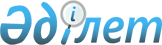 Об утверждении Правил ведения реестра лиц, имеющих сертификат государственного аудитораНормативное постановление Счетного комитета по контролю за исполнением республиканского бюджета от 30 ноября 2015 года № 20-НҚ. Зарегистрировано в Министерстве юстиции Республики Казахстан 24 декабря 2015 года № 12492.
      В соответствии с пунктом 6 статьи 39 Закона Республики Казахстан "О государственном аудите и финансовом контроле" Высшая аудиторская палата Республики Казахстан ПОСТАНОВЛЯЕТ:
      Сноска. Преамбула - в редакции нормативного постановления Высшей аудиторской палаты РК от 24.02.2023 № 8-НҚ (вводится в действие по истечении десяти календарных дней после дня его первого официального опубликования).


      1. Утвердить прилагаемые Правила ведения реестра лиц, имеющих сертификат государственного аудитора.
      2. Юридическому отделу Счетного комитета в установленном законодательством порядке обеспечить: 
      1) государственную регистрацию настоящего нормативного постановления в Министерстве юстиции Республики Казахстан;
      2) в течение десяти календарных дней после государственной регистрации настоящего нормативного постановления в Министерстве юстиции Республики Казахстан его направление на официальное опубликование в периодических печатных изданиях и в информационно-правовой системе "Әділет";
      3) размещение настоящего нормативного постановления на интернет-ресурсе Счетного комитета.
      3. Контроль за исполнением нормативного постановления возложить на руководителя аппарата Счетного комитета. 
      4. Настоящее нормативное постановление вводится в действие по истечении десяти календарных дней после дня его первого официального опубликования.  Правила ведения реестра лиц, имеющих сертификат государственного аудитора
      Сноска. Правила в редакции нормативного постановления Счетного комитета по контролю за исполнением Республиканского бюджета от 22.06.2018 № 14-НҚ (вводится в действие по истечении десяти календарных дней после дня его первого официального опубликования). Глава 1. Общие положения
      1. Настоящие Правила ведения реестра лиц, имеющих сертификат государственного аудитора (далее – Правила) разработаны в соответствии с пунктом 6 статьи 39 Закона Республики Казахстан "О государственном аудите и финансовом контроле" (далее – Закон) и определяют порядок ведения реестра лиц, имеющих сертификат государственного аудитора.
      Сноска. Пункт 1 - в редакции нормативного постановления Высшей аудиторской палаты РК от 24.02.2023 № 8-НҚ (вводится в действие по истечении десяти календарных дней после дня его первого официального опубликования).


      2. Реестр лиц, имеющих сертификат государственного аудитора (далее – Реестр), создается в целях организации их учета в информационной системе Высшей аудиторской палаты Республики Казахстан (далее – Высшая аудиторская палата).
      Сноска. Пункт 2 - в редакции нормативного постановления Высшей аудиторской палаты РК от 24.02.2023 № 8-НҚ (вводится в действие по истечении десяти календарных дней после дня его первого официального опубликования).

 Глава 2. Порядок ведения Реестра
      3. Реестр представляет собой сведения о лицах, имеющих сертификат государственного аудитора, выданного Национальной комиссией по сертификации лиц, претендующих на присвоение квалификации государственного аудитора (далее – Национальная комиссия).
      4. Ведение Реестра осуществляется Высшей аудиторской палатой на бумажном и электронном носителях.
      Сноска. Пункт 4 - в редакции нормативного постановления Высшей аудиторской палаты РК от 24.02.2023 № 8-НҚ (вводится в действие по истечении десяти календарных дней после дня его первого официального опубликования).


      5. Высшая аудиторская палата:
      1) осуществляет включение в Реестр лиц, имеющих сертификат государственного аудитора;
      2) опубликовывает список лиц, имеющих сертификат государственного аудитора, на интернет-ресурсе Высшей аудиторской палаты;
      3) вносит изменения и дополнения в сведения о лицах, имеющих сертификат государственного аудитора, в течение семи рабочих дней со дня поступления соответствующей информации.
      Сноска. Пункт 5 - в редакции нормативного постановления Высшей аудиторской палаты РК от 24.02.2023 № 8-НҚ (вводится в действие по истечении десяти календарных дней после дня его первого официального опубликования).


      6. Сведения о лицах, имеющих сертификат государственного аудитора, вносятся в Реестр на основании следующих документов:
      1) протокола заседания Национальной комиссии;
      2) заявление лица, имеющего сертификат государственного аудитора, в Национальную комиссию об изменении данных, содержащихся в Реестре с приложением подтверждающих документов.
      7. Исключен нормативным постановлением Счетного комитета по контролю за исполнением республиканского бюджета от 24.03.2022 № 2-НҚ (вводится в действие по истечении десяти календарных дней после дня его первого официального опубликования).


      8. Реестр на бумажном и электронном носителе содержит следующие сведения о лицах, имеющих сертификат государственного аудитора:
      1) фамилия, имя, отчество (при его наличии); дата рождения (число, месяц, год); индивидуальный идентификационный номер, номер, дата выдачи и кем выдан документ, удостоверяющий личность;
      2) место жительства (на момент подачи заявления о допуске к собеседованию); номер телефона (рабочий, домашний, мобильный); адрес электронной почты;
      3) дата и номер выдачи сертификата о присвоении квалификации государственного аудитора соответствующего уровня;
      4) дата и номер протокола заседания Национальной комиссии о присвоении квалификации государственного аудитора;
      5) сведения о привлечении к уголовной, административной, а также дисциплинарной ответственности за совершение дисциплинарного проступка, дискредитирующего государственную службу (при наличии);
      6) дата и номер документа по подтверждению знаний кандидата;
      7) сведения об изменении личных данных (фамилия, имя, отчество) (при его наличии);
      8) сведения о месте работы и занимаемой должности (на момент подачи заявления о допуске к собеседованию);
      9) сведения о трудовом стаже государственной службы в системе органов государственного аудита и финансового контроля и (или) финансовой сферы и (или) службах внутреннего аудита (на момент подачи заявления о допуске к собеседованию);
      10) сведения о трудовом стаже в международных организациях и (или) субъектах квазигосударственного сектора в области аудита (при наличии) (на момент подачи заявления о допуске к собеседованию);
      11) сведения об образовании (номер, дата выдачи диплома, наименование учебного заведения, специальность, квалификация);
      12) сведения о национальных и (или) международных профессиональных квалификациях в области бухгалтерского учета и аудита и финансов (дата и номер сертификата);
      13) дата и номер протокола заседания Национальной комиссии об отзыве сертификата и выдаче дубликата.
      Сноска. Пункт 8 - в редакции нормативного постановления Счетного комитета по контролю за исполнением республиканского бюджета от 24.03.2022 № 2-НҚ (вводится в действие по истечении десяти календарных дней после дня его первого официального опубликования).

      9. Исключен нормативным постановлением Счетного комитета по контролю за исполнением республиканского бюджета от 24.03.2022 № 2-НҚ (вводится в действие по истечении десяти календарных дней после дня его первого официального опубликования).


      10. Реестр на бумажном носителе ведется в форме книги регистрации лиц, имеющих сертификат государственного аудитора, который включает в себя сведения, указанные в пункте 8 настоящих Правил.
      По окончанию года Реестр пронумеровывается, прошнуровывается и скрепляется печатью.
      Сноска. Пункт 10 - в редакции нормативного постановления Счетного комитета по контролю за исполнением республиканского бюджета от 24.03.2022 № 2-НҚ (вводится в действие по истечении десяти календарных дней после дня его первого официального опубликования).


      11. Реестр на бумажном и электронном носителях хранится и обрабатывается в местах, недоступных для посторонних лиц, и в условиях, обеспечивающих предотвращение хищения, утраты, искажения, подделки информации.
      12. С целью предотвращения полной утраты сведений, содержащихся в Реестре на электронном носителе, формируются резервные копии Реестра на электронном носителе, которые на постоянной основе хранятся в рабочем органе Национальной комиссии, исключающих их утрату одновременно с оригиналом.
      13. Рабочий орган Национальной комиссии в течении десяти рабочих дней вносит изменения и дополнения в сведения о лицах:
      1) со дня принятия решения Национальной комиссии об отзыве сертификата государственного аудитора по основаниям, предусмотренным пунктом 8 статьи 39 Закона;
      2) со дня поступления документа о смерти лица, имеющего сертификат государственного аудитора.
      Сноска. Пункт 13 - в редакции нормативного постановления Счетного комитета по контролю за исполнением республиканского бюджета от 24.03.2022 № 2-НҚ (вводится в действие по истечении десяти календарных дней после дня его первого официального опубликования).


					© 2012. РГП на ПХВ «Институт законодательства и правовой информации Республики Казахстан» Министерства юстиции Республики Казахстан
				
Председатель
К. ДжанбурчинУтверждены нормативным
постановлением Счетного
комитета по контролю 
за исполнением республиканского бюджета 
от 30 ноября 2015 года № 20-НҚ